Vietinės rinkliavos už komunalinių atliekų surinkimą iš atliekų turėtojų  ir atliekų tvarkymą Kauno rajono savivaldybėje nuostatų 4 priedas (patalpų adresas, patalpų savininko (valdytojo) vardas, pavardė)(adresas korespondencijai, telefono Nr., elektroninio pašto adresas)Kauno rajono savivaldybės Vietinės rinkliavos AdministratoriuiNEKILNOJAMOJO TURTO PLOTO / PASKIRTIES TIKSLINIMODEKLARACIJA______ m.                       mėn.          d.       Kauno r.Vadovaudamasis Vietinės rinkliavos už komunalinių atliekų surinkimą iš atliekų turėtojų ir atliekų tvarkymą Kauno rajono savivaldybėje nuostatais, patvirtintais Kauno rajono savivaldybės tarybos 2021 m. vasario 25 d. sprendimu Nr. TS-57 „Dėl vietinės rinkliavos už komunalinių atliekų surinkimą iš atliekų turėtojų ir atliekų tvarkymą Kauno rajono savivaldybėje nuostatų patvirtinimo“,Tvirtinu, kad nekilnojamojo turto objekto plotas/faktiškai naudojama paskirtis:Sutinku, kad Vietinės rinkliavos Administratorius vykdytų patikras nekilnojamojo turto objekte/(-uose), kurių paskirtis tikslinama pagal faktiškai naudojamą. Patvirtinu, kad deklaracijoje nurodytoms aplinkybėms pasikeitus, nedelsdamas, ne vėliau kaip per 30 kalendorinių dienų, raštu pranešiu apie pasikeitimus.PRIDEDAMA:1.	Patalpų eksplikacija.2.	Nekilnojamojo turto registro išrašas.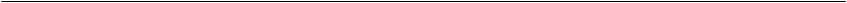  (Atliekų turėtojo vardas pavardė, parašas)Eil. Nr.Pastato adresasPastato unikalus Nr. nekilnojamojo turto registro išrašePastato (patalpų) paskirtis nekilnojamojo turto registro išrašePastato (patalpų) paskirtis nekilnojamojo turto registro išrašePastato (patalpų) faktiškai naudojama paskirtisPastato (patalpų) faktiškai naudojama paskirtisPastato (patalpų) faktiškai naudojama paskirtisEil. Nr.Pastato adresasPastato unikalus Nr. nekilnojamojo turto registro išrašePaskirtisPlotas, m2PaskirtisPlotas, m2